Экзаменационные билеты по математикедля проведения итоговой аттестации выпускников IX классовобщеобразовательных учрежденийБилет № 11. Первый признак равенства треугольников.2. Параллелограмм. Определение, свойства.3. Задача по теме "Координаты и векторы".Билет № 21. Второй признак равенства треугольников.2. Прямоугольник. Определение, свойства.3. Задача по теме "Площади плоских фигур".Билет № 31. Третий признак равенства треугольников.2. Ромб. Определение, свойства.3. Задача по теме "Геометрические преобразования".Билет № 41. Признаки параллельности двух прямых.2. Окружность. Определение, взаимное расположение прямой и окружности.3. Задача по теме "Четырехугольники".Билет № 51. Теорема о сумме внутренних углов треугольника.2. Касательная к окружности. Определение, свойство.3. Задача по теме "Площади плоских фигур".Билет № 61. Теорема о сумме углов выпуклого n-угольника.2. Формула длины окружности. Запись, вывод.3. Задача по теме "Треугольники".Билет № 71. Теорема о соотношениях между сторонами и углами треугольника.2. Формула для радиуса окружности, описанной около правильного n-угольника. Запись, вывод.3. Задача по теме "Четырехугольники".Билет № 81. Теорема о соотношении между сторонами треугольника (неравенство треугольника).2. Формула для радиуса окружности, вписанной в правильный n-угольник. Запись, вывод.3. Задача по теме "Площади плоских фигур".Билет № 91. Теорема о средней линии треугольника.2. Формула площади круга. Запись, вывод.3. Задача по теме "Геометрические преобразования".Билет № 101. Теорема о средней линии трапеции.2. Формулы площади треугольника. Запись, вывод одной из них.3. Задача по теме "Окружность и круг".Билет № 111. Теорема об окружности, описанной около треугольника.2. Тригонометрические тождества. Примеры, доказательства.3. Задача по теме "Параллельность и перпендикулярность".Билет № 121. Теорема об окружности, вписанной в треугольник.2. Формула площади трапеции. Запись, вывод.3. Задача по теме "Геометрические преобразования".Билет № 131. Теорема об угле, вписанном в окружность.2. Формула площади параллелограмма. Запись, вывод.3. Задача по теме "Треугольники".Билет № 141. Признаки параллелограмма.2. Параллельный перенос. Определение, примеры.3. Задача по теме "Окружность и круг".Билет № 151. Теорема Фалеса.2. Осевая симметрия. Определение, примеры.3. Задача по теме "Вписанные и описанные многоугольники".Билет № 161. Теорема Пифагора.2. Центральная симметрия. Определение, примеры.3. Задача по теме "Вписанные и описанные многоугольники".Билет № 171. Теорема синусов.2. Серединный перпендикуляр. Определение, свойство.3. Задача по теме "Окружность и круг".Билет № 181. Теорема косинусов.2. Биссектриса угла. Определение, свойство.3. Задача по теме "Координаты и векторы".Билет № 191. Первый признак подобия треугольников.2. Построение середины данного отрезка.3. Задача по теме "Параллельность и перпендикулярность".Билет № 201. Второй признак подобия треугольников.2. Построение биссектрисы данного угла.3. Задача по теме "Вписанные и описанные многоугольники".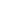 